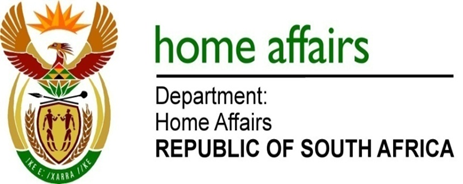 NATIONAL ASSEMBLYQUESTION FOR WRITTEN REPLYQUESTION NO. 113DATE OF PUBLICATION: THURSDAY, 8 FEBRUARY 2018 INTERNAL QUESTION PAPER 1 OF 2018113.	Mr J Vos (DA) to ask the Minister of Home Affairs:What are the full details of the roll-out programme of electronic visas that is to be implemented by March 2018 in terms of (a) how the electronic visas will work and (b) what the roll-out programme will entail?														NW119E																		REPLY:(a)	eVisa introduces online capture of visa and permit applications and capturing of applicant’s biometrics in South Africa and abroad. An application will be captured and submitted online together with the required supporting documents that will be scanned and attached to the application. The applicant will then present himself/herself before a DHA Official for biometric enrolment and verification of the submitted supporting documents is conducted at this stage. The application form together with supporting documents and biometrics are then electronically routed to DHA Head Office in Pretoria for adjudication. The applicant is electronically notified of the outcome via email as well as via the application portal. For an approved visa/permit, a secure QR-Code is generated for print on the notification notice/letter sent to the applicant. This QR-Code contains the approved visa/permit detail and is maintained and managed by DHA at a secure web-storage facility. The same QR-Code will be scanned to view and validate the issued virtual visa/permit upon arrival of the applicant within the Republic. The same QR-Code is also pre-loaded into Biometric Movement Control System upon approval of the application and the virtual visa/permit (eVisa/ePermit) will be further validated at the Port of Entry upon arrival of the applicant. (b) The roll-out programme will be gradual starting with Phase 1, Release 1, which entails applications for temporary residence visas, adjudication of temporary residence visas, applications for waivers, notifications to the applicant via email and biometrics captured at the Mission. The ePermit will be piloted at one Mission or local office in the last quarter of the next  financial year by 31st March 2019. This is to ensure system stability. Once stable, more offices locally and abroad can then be gradually brought online.